精致土耳其 浪漫爱琴海九日报价：11999元/人团期：7月20日、7月23日、8月2日包含：往返接送机全程精选五星酒店住宿--乐享舒适旅程甄选航空：五星级航空-中国南方航空，当晚抵达后入住酒店，调整时差，让您第二天精神抖擞开始您的土耳其之旅。联合国教科文组织（UNESCO) 评定的世界遗产--【特洛伊】【帕姆卡莱.棉花堡】【伊斯坦布尔旧城】美食之旅--【土耳其烤肉】、【土耳其烤鱼】、【土耳其肉饼】、【土耳其甜点】等等满足您挑剔味蕾。最美看点：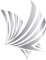 博斯普鲁斯海峡：一条海峡隔开两种文化，却不能阻止它们相容。沿岸的巍峨王宫，傍水耸立，古堡残垣。两座跨海大桥矗立在海峡中央，连接欧亚。格莱美露天博物馆：格莱美露天博物馆包括石窟教堂、礼拜堂和修道院。在这里可以见证当地人的建筑奇迹，更可以来一次期盼已久的探险。棉花堡：远近闻名的温泉度假胜地，此地不仅有上千年的天然温泉，更有这种古怪的好似棉花一样的山丘。美丽的传说与美丽的景色，可谓天作之合。特洛伊古城：这里山峦青翠，流水潺潺，柑桔树和橄榄树满山遍野，红瓦白墙的农舍点缀其间。土耳其爱琴海地区典型的田园风光，让人心旷神怡。博斯普鲁斯海峡 ：  博斯普鲁斯海峡又称伊斯坦布尔海峡，将土耳其亚洲部分和欧洲部分隔开的海峡(东经29度零分，北纬41度零分)，博斯布鲁斯海峡和达达尼尔海峡是土耳其的战略要地。                             城市链接：伊斯坦布尔：欧洲最大的都会区之一，是世界上唯一地跨两个大洲的大都市。一座充满热情与激情的城市。卡帕多奇亚：它是世界上最壮观的“风化区”，触目所及尽是被“吹残”后的天然石雕。千   姿百态的石头，各种稀奇古怪的造型，使人感叹是否来到了外星球.棉花堡：    土耳其著名温泉度假区 - 棉花堡（游览约30分钟）.棉花堡的地下温泉水不  断  从地底涌出,含有丰富矿物质如石灰等,经过长年累月,石灰质聚结而形成棉 花  状之岩层层叠叠,构成自然壮观的岩石群和水池。具体行程如下：此行程仅供参考，我社根据航班、签证及前往国家的交通、天气情况保留对行程修改权利注：孕妇不宜选择长途旅行，请游客在报名时务必慎重。报价均已包含司机导游小费，行程中均不安排指定购物店。一、服务标准：行程所列全程国际机票，团队经济舱，含机场建设税；土耳其当地5星级酒店 （酒店内西式早餐。）；境外旅游巴士及外籍司机； 全程中文导游服务中式午晚餐（午/晚餐六菜一汤+茶水+水果 。8-10人一桌。）（用餐在飞机或船上以机船餐为准，不再另补） 行程中所列景点门票； 土耳其签证费代付境外司机及导游服务费9、往返接送机二、服务标准未含：单间差：3000元/间（全程）护照费用；酒店内电话、传真、洗熨、收费电视、饮料等费用；服务项目未提到的其他一切费用，例如特种门票（夜总会、博览会、缆车等）；个人消费（如：洗衣，理发，电话，饮料，烟酒，付费电视，行李搬运等私人费用）；签证相关的例如未成年人公证，认证等相关费用；旅游费用不包括旅游者因违约、自身过错、自由活动期间内行为或自身疾病引起的人身和财产损失；因交通延阻、罢工、自然灾害等人力不可抗拒原因所引致的额外费用。三、服务标准说明：6-12岁小孩不占床减400元，6岁以下小孩不占床减700元；占床一律和成人同价。景点说明：行程中未标注“入内参观”的景点均为游览外观；入内参观景点均含首道门票；行程说明：本社有权根据景点节假日休息（关门）调整行程游览先后顺序，但游览内容不会减少，标准不会降低；行程景点实际游览最短时间，以行程中标注时间为准；根据国际航班团队搭乘要求，团队通常须提前3-3.5小时到达机场办理登机手续，故国际段航班在当地下午15点前（含15点），晚间21点前（含21点）起飞的，行程均不含午餐或晚餐；酒店标准：行程中所列酒店星级标准为当地酒店评定标准；各城市酒店的早餐可能会略有不同，酒店提供的早餐通常会有面包、水果、肉品、咖啡、茶、果汁，蔬菜，鸡蛋等；购物说明：行程规定的景点、餐厅，长途中途休息站等这类购物店不属于旅游定点商店，若商品出现质量问题，旅行社不承担任何责任；游客自行前往的购物店所购商品出现质量问题，旅行社不承担任何责任；退税说明：游客未在旅游团指定商店购物造成未能退税，旅行社不承担任何责任；保险说明：我社只包含旅行社责任险，建议客人自行上旅游意外险（30元/人）；旅游意外伤害险不包括游客自身携带疾病、旧病复发，且在出团日前180天内未经过治疗的疾病；（如心脏病复发、高血压、糖尿病并发症、移植手术复发、孕妇、精神病发作等等）；退费说明：如遇天气、战争、罢工、地震等人力不可抗力因素无法游览，我社将按照旅行社协议，退还未游览景点门票费用，但赠送项目费用不退；游客因个人原因临时自愿放弃游览，酒店住宿、餐、车等费用均不退还；补费说明：如遇航空公司政策性调整机票价格，请按规定补交差价。机票价格为团队机票，不得改签换人退票；如果旅游目的地国家政策性调整门票或其他相关价格，请按规定补交差价；四、温馨提示：其他说明：质量反馈表，我社处理游客意见，以游客交回的《团队质量反馈表》为依据，请您秉着公平、公正、实事求是的原则填写《团队质量反馈表》；行程中所列航班号及时间仅供参考，将根据实际情况做出合理的调整;土耳其行程中所注明的城市间距离，参照境外地图，仅供参考，视当地交通状况进行调整；土耳其实行冬令时与夏令时，时差分为五小时或六小时；根据当地法律规定，导游和司机每天工作时间不得超过10小时；请您在境外期间遵守当地的法律法规，以及注意自己的人身安全；此参考行程和旅游费用，我公司将根据参团人数、航班、签证及目的地国临  时变化保留调整的权利依照旅游业现行作业规定，本公司有权依据最终出团人数情况，调整房间分房情况。包括夫妻不同住房等。五、销签说明如遇使馆要求免签或者面试消签的客人。所有面试费用由客人自理，请各位客人做好被通知面试销签准备。请务必保管好全程登机牌，并核对姓名拼写，发生姓名错误请及时告知导游，及时补救。若因客人自身原因丢失、缺损登机牌证明或姓名不正确，请抵达中国后配合旅行社第一时间前往使馆面试销签；如果不能当即销签，使馆将会通知面试核销签证，由此产生的所有费用由客人承担！！！当您离境时，一定检查海关是否给您的护照盖了清晰的离境章，它是您已经回到中国的唯一凭证。如果没有盖章或者章不清晰无法辨认将会导致使馆要求您面试销签，由此造成不必要的损失，非常抱歉只能由本人承担！ 请您谅解的同时也请您自己务必仔细留意！境外购物补充协议说明确认经旅游者与旅行社双方充分协商，就本次旅游的购物场所达成一致，旅游者自愿签署本补充协议。1.	非洲、中东是购物天堂，大多数名品价格远低于国内售价。在非洲、中东旅行期间，合理的购物安排将会成为您旅行的重要收获之一。2.	非洲、中东各国对商品定价都有严格管理，同一国家内同样商品不会有较大价差。但各国之间会存在差别，请您仔细做好攻略后谨慎购买。以下推荐商店也是当地人购物场所，不排除某些商品出现略小价差现象，请您自行甄选，我们无法承担退换差价的责任；3.	购物活动参加与否，由旅游者根据自身需要和个人意志，自愿、自主决定，旅行社全程绝不强制购物。如旅游者不参加购物活动的，将根据行程安排的内容进行活动。除本补充确认中的购物场所外，无其他购物店；4.	游客在本补充协议约定的购物场所购买的商品，非商品质量问题，旅行社不协助退换；5.	游客自行前往非本补充协议中的购物场所购买的商品，旅行社不承担任何责任；6. 出现在行程规定的景点、餐厅，长途中途休息站等的购物店（不视为增加购物点），购买商品时若商品出现质量问题，旅行社不承担任何责任；7.	如遇不可抗力（天气、罢工、政府行为等）或其他旅行社已尽合理注意义务仍不能避免的事件（公共交通延误或取消、交通堵塞、重大礼宾等），为保证景点正常游览，旅行社可能根据实际需要减少本补充说明约定的购物场所，敬请游客谅解。8.	退税说明：退税是非洲、中东部分国家对非本国游客在本国内购物的优惠政策，整个退税手续及流程均由非洲、中东国家控制，经常会出现退税不成功等问题，我们会负责协调处理，但无法承担任何赔偿。另外游客未在旅游团指定商店购物造成未能退税，旅行社不承担任何责任；领队及导游有责任和义务协助贵宾办理退税手续,领队及导游应详细讲解退税流程、注意事项及税单的正确填写。但是如果因为贵宾个人问题（如没有仔细听讲、没有按照流程操作等）或者客观原因（如遇到海关退税部门临时休息、海关临时更改流程等）在退税过程中出现错误，导致您被扣款、无法退钱、退税金额有所出入等情况，旅行社和导游仅能协助您积极处理，并不能承担您的损失，请贵宾们理解。店铺概览:备注：我们承诺土耳其段全程进店不超过五个,以上店铺介绍均为可选择范围之内,具体进店以公司及导游安排为准!我已阅读并充分理解以上所有内容，并愿意在友好、平等、自愿的情况下确认：	旅行社已就上述商店的特色、旅游者自愿购物、购物退税事宜及相关风险对我进行了全面的告知、提醒。我经慎重考虑后，自愿前往上述购物场所购买商品，旅行社并无强迫。我承诺将按照导游提醒办理退税事宜，并遵循旅行社的提示理性消费、注意保留购物单据、注意自身人身财产安全。如不能获得当地的退税，我将自行承担相关的损失。	我同意《购物补充确认》作为双方签署的旅游合同不可分割的组成部分。  旅游者确认签字：签字日期：  神舟国旅祝您旅途愉快！第一天北京BEIJING—乌鲁木齐—伊斯坦布尔ISTANBUL参考航班号：CZ679  1700/2120  2250/0020+1（飞行时间：约12小时。）高校指定地点集合，前往机场，搭乘CZ679前往乌鲁木齐，后前往伊斯坦布尔。00:20  抵达后，导游举牌接机，前往酒店入住休息.温馨提示：国际段航班需要护照原件登机，联运可用身份证登机。          行李从北京直接托运到伊斯坦布尔。北京BEIJING—乌鲁木齐—伊斯坦布尔ISTANBUL参考航班号：CZ679  1700/2120  2250/0020+1（飞行时间：约12小时。）高校指定地点集合，前往机场，搭乘CZ679前往乌鲁木齐，后前往伊斯坦布尔。00:20  抵达后，导游举牌接机，前往酒店入住休息.温馨提示：国际段航班需要护照原件登机，联运可用身份证登机。          行李从北京直接托运到伊斯坦布尔。北京BEIJING—乌鲁木齐—伊斯坦布尔ISTANBUL参考航班号：CZ679  1700/2120  2250/0020+1（飞行时间：约12小时。）高校指定地点集合，前往机场，搭乘CZ679前往乌鲁木齐，后前往伊斯坦布尔。00:20  抵达后，导游举牌接机，前往酒店入住休息.温馨提示：国际段航班需要护照原件登机，联运可用身份证登机。          行李从北京直接托运到伊斯坦布尔。北京BEIJING—乌鲁木齐—伊斯坦布尔ISTANBUL参考航班号：CZ679  1700/2120  2250/0020+1（飞行时间：约12小时。）高校指定地点集合，前往机场，搭乘CZ679前往乌鲁木齐，后前往伊斯坦布尔。00:20  抵达后，导游举牌接机，前往酒店入住休息.温馨提示：国际段航班需要护照原件登机，联运可用身份证登机。          行李从北京直接托运到伊斯坦布尔。北京BEIJING—乌鲁木齐—伊斯坦布尔ISTANBUL参考航班号：CZ679  1700/2120  2250/0020+1（飞行时间：约12小时。）高校指定地点集合，前往机场，搭乘CZ679前往乌鲁木齐，后前往伊斯坦布尔。00:20  抵达后，导游举牌接机，前往酒店入住休息.温馨提示：国际段航班需要护照原件登机，联运可用身份证登机。          行李从北京直接托运到伊斯坦布尔。第一天交通：飞机用餐：/用餐：/酒店：当地五星酒店：当地五星第二天伊斯坦布尔ISTANBUL---恰那卡莱CANAKKALE 早餐之后，乘车前往恰那卡莱，中间旅游巴士直接上到轮渡到达达尼尔海峡的另一边。下午参观有4000多年历史特洛伊古城（1小时）。古城曾以古代文明的中心闻名。美女海伦、特洛伊王子还在耳边细语当年特洛伊木马的传奇。注：伊斯坦布尔-恰纳卡莱车程约5小时伊斯坦布尔ISTANBUL---恰那卡莱CANAKKALE 早餐之后，乘车前往恰那卡莱，中间旅游巴士直接上到轮渡到达达尼尔海峡的另一边。下午参观有4000多年历史特洛伊古城（1小时）。古城曾以古代文明的中心闻名。美女海伦、特洛伊王子还在耳边细语当年特洛伊木马的传奇。注：伊斯坦布尔-恰纳卡莱车程约5小时伊斯坦布尔ISTANBUL---恰那卡莱CANAKKALE 早餐之后，乘车前往恰那卡莱，中间旅游巴士直接上到轮渡到达达尼尔海峡的另一边。下午参观有4000多年历史特洛伊古城（1小时）。古城曾以古代文明的中心闻名。美女海伦、特洛伊王子还在耳边细语当年特洛伊木马的传奇。注：伊斯坦布尔-恰纳卡莱车程约5小时伊斯坦布尔ISTANBUL---恰那卡莱CANAKKALE 早餐之后，乘车前往恰那卡莱，中间旅游巴士直接上到轮渡到达达尼尔海峡的另一边。下午参观有4000多年历史特洛伊古城（1小时）。古城曾以古代文明的中心闻名。美女海伦、特洛伊王子还在耳边细语当年特洛伊木马的传奇。注：伊斯坦布尔-恰纳卡莱车程约5小时伊斯坦布尔ISTANBUL---恰那卡莱CANAKKALE 早餐之后，乘车前往恰那卡莱，中间旅游巴士直接上到轮渡到达达尼尔海峡的另一边。下午参观有4000多年历史特洛伊古城（1小时）。古城曾以古代文明的中心闻名。美女海伦、特洛伊王子还在耳边细语当年特洛伊木马的传奇。注：伊斯坦布尔-恰纳卡莱车程约5小时第二天交通：旅游巴士交通：旅游巴士用餐：早、中、晚用餐：早、中、晚酒店：当地五星第三天恰纳卡莱CANAKKALE —帕加马PERGAMON—库萨达斯 KUSADASI早餐后，前往库萨达斯，途经帕加马，游览古城帕加马（游览约40分钟）。下午途中参观以弗所古城（游览约1个小时），以弗所现遗留下来的有容纳二万五千人的露天剧场,浴场和罗马大道等,最重要的算是亚美西斯神殿，以弗所无疑是世界上保存最好的古罗马城市。它曾是世界上最重要的城市之一，还有它的美琪大剧院，大理石路，塞尔苏斯图书馆，哈德良神庙；库萨达斯和周边地区已经成为土耳其乃至欧洲最著名的沿海滩度假胜地，以其美妙绝伦的海滩和休闲海滨大道最为出名（在城区海滨大道自由活动，您可自在的坐在海边的咖啡厅，任由爱琴海的海风抚摸着自己……），晚餐在酒店内享用。注：恰纳卡莱-库萨达斯车程约5小时恰纳卡莱CANAKKALE —帕加马PERGAMON—库萨达斯 KUSADASI早餐后，前往库萨达斯，途经帕加马，游览古城帕加马（游览约40分钟）。下午途中参观以弗所古城（游览约1个小时），以弗所现遗留下来的有容纳二万五千人的露天剧场,浴场和罗马大道等,最重要的算是亚美西斯神殿，以弗所无疑是世界上保存最好的古罗马城市。它曾是世界上最重要的城市之一，还有它的美琪大剧院，大理石路，塞尔苏斯图书馆，哈德良神庙；库萨达斯和周边地区已经成为土耳其乃至欧洲最著名的沿海滩度假胜地，以其美妙绝伦的海滩和休闲海滨大道最为出名（在城区海滨大道自由活动，您可自在的坐在海边的咖啡厅，任由爱琴海的海风抚摸着自己……），晚餐在酒店内享用。注：恰纳卡莱-库萨达斯车程约5小时恰纳卡莱CANAKKALE —帕加马PERGAMON—库萨达斯 KUSADASI早餐后，前往库萨达斯，途经帕加马，游览古城帕加马（游览约40分钟）。下午途中参观以弗所古城（游览约1个小时），以弗所现遗留下来的有容纳二万五千人的露天剧场,浴场和罗马大道等,最重要的算是亚美西斯神殿，以弗所无疑是世界上保存最好的古罗马城市。它曾是世界上最重要的城市之一，还有它的美琪大剧院，大理石路，塞尔苏斯图书馆，哈德良神庙；库萨达斯和周边地区已经成为土耳其乃至欧洲最著名的沿海滩度假胜地，以其美妙绝伦的海滩和休闲海滨大道最为出名（在城区海滨大道自由活动，您可自在的坐在海边的咖啡厅，任由爱琴海的海风抚摸着自己……），晚餐在酒店内享用。注：恰纳卡莱-库萨达斯车程约5小时恰纳卡莱CANAKKALE —帕加马PERGAMON—库萨达斯 KUSADASI早餐后，前往库萨达斯，途经帕加马，游览古城帕加马（游览约40分钟）。下午途中参观以弗所古城（游览约1个小时），以弗所现遗留下来的有容纳二万五千人的露天剧场,浴场和罗马大道等,最重要的算是亚美西斯神殿，以弗所无疑是世界上保存最好的古罗马城市。它曾是世界上最重要的城市之一，还有它的美琪大剧院，大理石路，塞尔苏斯图书馆，哈德良神庙；库萨达斯和周边地区已经成为土耳其乃至欧洲最著名的沿海滩度假胜地，以其美妙绝伦的海滩和休闲海滨大道最为出名（在城区海滨大道自由活动，您可自在的坐在海边的咖啡厅，任由爱琴海的海风抚摸着自己……），晚餐在酒店内享用。注：恰纳卡莱-库萨达斯车程约5小时恰纳卡莱CANAKKALE —帕加马PERGAMON—库萨达斯 KUSADASI早餐后，前往库萨达斯，途经帕加马，游览古城帕加马（游览约40分钟）。下午途中参观以弗所古城（游览约1个小时），以弗所现遗留下来的有容纳二万五千人的露天剧场,浴场和罗马大道等,最重要的算是亚美西斯神殿，以弗所无疑是世界上保存最好的古罗马城市。它曾是世界上最重要的城市之一，还有它的美琪大剧院，大理石路，塞尔苏斯图书馆，哈德良神庙；库萨达斯和周边地区已经成为土耳其乃至欧洲最著名的沿海滩度假胜地，以其美妙绝伦的海滩和休闲海滨大道最为出名（在城区海滨大道自由活动，您可自在的坐在海边的咖啡厅，任由爱琴海的海风抚摸着自己……），晚餐在酒店内享用。注：恰纳卡莱-库萨达斯车程约5小时第三天交通：旅游巴士交通：旅游巴士用餐：早、中、晚用餐：早、中、晚酒店：当地五星第四天库萨达斯KUSADASI—帕姆卡莱PAMUKKALE早餐后，乘车前往帕姆卡莱，前往参观土耳其著名温泉度假区 - 棉花堡（游览约30分钟）.棉花堡的地下温泉水不断从地底涌出,含有丰富矿物质如石灰等,经过长年累月,石灰质聚结而形成棉花状之岩石,层层叠叠,构成自然壮观的岩石群和水池，之后游览HIEROPOLIS古城（约40分钟）。注：库萨达斯-帕姆卡莱车程约4小时库萨达斯KUSADASI—帕姆卡莱PAMUKKALE早餐后，乘车前往帕姆卡莱，前往参观土耳其著名温泉度假区 - 棉花堡（游览约30分钟）.棉花堡的地下温泉水不断从地底涌出,含有丰富矿物质如石灰等,经过长年累月,石灰质聚结而形成棉花状之岩石,层层叠叠,构成自然壮观的岩石群和水池，之后游览HIEROPOLIS古城（约40分钟）。注：库萨达斯-帕姆卡莱车程约4小时库萨达斯KUSADASI—帕姆卡莱PAMUKKALE早餐后，乘车前往帕姆卡莱，前往参观土耳其著名温泉度假区 - 棉花堡（游览约30分钟）.棉花堡的地下温泉水不断从地底涌出,含有丰富矿物质如石灰等,经过长年累月,石灰质聚结而形成棉花状之岩石,层层叠叠,构成自然壮观的岩石群和水池，之后游览HIEROPOLIS古城（约40分钟）。注：库萨达斯-帕姆卡莱车程约4小时库萨达斯KUSADASI—帕姆卡莱PAMUKKALE早餐后，乘车前往帕姆卡莱，前往参观土耳其著名温泉度假区 - 棉花堡（游览约30分钟）.棉花堡的地下温泉水不断从地底涌出,含有丰富矿物质如石灰等,经过长年累月,石灰质聚结而形成棉花状之岩石,层层叠叠,构成自然壮观的岩石群和水池，之后游览HIEROPOLIS古城（约40分钟）。注：库萨达斯-帕姆卡莱车程约4小时库萨达斯KUSADASI—帕姆卡莱PAMUKKALE早餐后，乘车前往帕姆卡莱，前往参观土耳其著名温泉度假区 - 棉花堡（游览约30分钟）.棉花堡的地下温泉水不断从地底涌出,含有丰富矿物质如石灰等,经过长年累月,石灰质聚结而形成棉花状之岩石,层层叠叠,构成自然壮观的岩石群和水池，之后游览HIEROPOLIS古城（约40分钟）。注：库萨达斯-帕姆卡莱车程约4小时第四天交通：旅游巴士交通：旅游巴士用餐：早、中、晚用餐：早、中、晚酒店：当地五星第五天帕姆卡莱PAMUKKALE—卡帕多奇亚 KAPPADOCIA早餐后前往卡帕多奇亚，它是世界上最壮观的“风化区”，触目所及尽是被“吹残”后的天然石雕。千姿百态的石头，各种稀奇古怪的造型，使人感叹是否来到了外星球.美国的科幻大片《星球大战》曾在此取景。途中当地餐厅午餐.抵达卡帕多奇亚后入住酒店休息.注：帕姆卡莱-卡帕多奇亚车程约10小时帕姆卡莱PAMUKKALE—卡帕多奇亚 KAPPADOCIA早餐后前往卡帕多奇亚，它是世界上最壮观的“风化区”，触目所及尽是被“吹残”后的天然石雕。千姿百态的石头，各种稀奇古怪的造型，使人感叹是否来到了外星球.美国的科幻大片《星球大战》曾在此取景。途中当地餐厅午餐.抵达卡帕多奇亚后入住酒店休息.注：帕姆卡莱-卡帕多奇亚车程约10小时帕姆卡莱PAMUKKALE—卡帕多奇亚 KAPPADOCIA早餐后前往卡帕多奇亚，它是世界上最壮观的“风化区”，触目所及尽是被“吹残”后的天然石雕。千姿百态的石头，各种稀奇古怪的造型，使人感叹是否来到了外星球.美国的科幻大片《星球大战》曾在此取景。途中当地餐厅午餐.抵达卡帕多奇亚后入住酒店休息.注：帕姆卡莱-卡帕多奇亚车程约10小时帕姆卡莱PAMUKKALE—卡帕多奇亚 KAPPADOCIA早餐后前往卡帕多奇亚，它是世界上最壮观的“风化区”，触目所及尽是被“吹残”后的天然石雕。千姿百态的石头，各种稀奇古怪的造型，使人感叹是否来到了外星球.美国的科幻大片《星球大战》曾在此取景。途中当地餐厅午餐.抵达卡帕多奇亚后入住酒店休息.注：帕姆卡莱-卡帕多奇亚车程约10小时帕姆卡莱PAMUKKALE—卡帕多奇亚 KAPPADOCIA早餐后前往卡帕多奇亚，它是世界上最壮观的“风化区”，触目所及尽是被“吹残”后的天然石雕。千姿百态的石头，各种稀奇古怪的造型，使人感叹是否来到了外星球.美国的科幻大片《星球大战》曾在此取景。途中当地餐厅午餐.抵达卡帕多奇亚后入住酒店休息.注：帕姆卡莱-卡帕多奇亚车程约10小时第五天交通：旅游巴士交通：旅游巴士用餐：早、中、晚用餐：早、中、晚酒店：当地五星第六天卡帕多奇亚 KAPPADOCIA早餐后，参观露天博物馆（约1小时），乌奇萨要塞，鸽子谷（共计约1小时）。参观OZKONAK地下城。公元初，基督徒为逃避罗马人的屠杀，跑道该区在岩窟中挖掘教堂，僧院及居所。其内部更有抽气用的透风孔及逃生道，是不可多得的艺术品。卡帕多奇亚 KAPPADOCIA早餐后，参观露天博物馆（约1小时），乌奇萨要塞，鸽子谷（共计约1小时）。参观OZKONAK地下城。公元初，基督徒为逃避罗马人的屠杀，跑道该区在岩窟中挖掘教堂，僧院及居所。其内部更有抽气用的透风孔及逃生道，是不可多得的艺术品。卡帕多奇亚 KAPPADOCIA早餐后，参观露天博物馆（约1小时），乌奇萨要塞，鸽子谷（共计约1小时）。参观OZKONAK地下城。公元初，基督徒为逃避罗马人的屠杀，跑道该区在岩窟中挖掘教堂，僧院及居所。其内部更有抽气用的透风孔及逃生道，是不可多得的艺术品。卡帕多奇亚 KAPPADOCIA早餐后，参观露天博物馆（约1小时），乌奇萨要塞，鸽子谷（共计约1小时）。参观OZKONAK地下城。公元初，基督徒为逃避罗马人的屠杀，跑道该区在岩窟中挖掘教堂，僧院及居所。其内部更有抽气用的透风孔及逃生道，是不可多得的艺术品。卡帕多奇亚 KAPPADOCIA早餐后，参观露天博物馆（约1小时），乌奇萨要塞，鸽子谷（共计约1小时）。参观OZKONAK地下城。公元初，基督徒为逃避罗马人的屠杀，跑道该区在岩窟中挖掘教堂，僧院及居所。其内部更有抽气用的透风孔及逃生道，是不可多得的艺术品。第六天交通：旅游巴士交通：旅游巴士用餐：早、中、晚用餐：早、中、晚酒店：当地五星第七天卡帕多奇亚 KAPPADOCIA—伊斯坦布尔ISTANBUL内陆航班待告早晨飞往伊斯坦布尔，抵达后游览托普卡泊老皇宫（游览约1个半小时），圣索非亚大教堂（外观15分钟），蓝色清真寺（游览约30分钟），古罗马竞技场以及埃及方尖碑（外观约10分钟）。随后入住酒店休息。卡帕多奇亚 KAPPADOCIA—伊斯坦布尔ISTANBUL内陆航班待告早晨飞往伊斯坦布尔，抵达后游览托普卡泊老皇宫（游览约1个半小时），圣索非亚大教堂（外观15分钟），蓝色清真寺（游览约30分钟），古罗马竞技场以及埃及方尖碑（外观约10分钟）。随后入住酒店休息。卡帕多奇亚 KAPPADOCIA—伊斯坦布尔ISTANBUL内陆航班待告早晨飞往伊斯坦布尔，抵达后游览托普卡泊老皇宫（游览约1个半小时），圣索非亚大教堂（外观15分钟），蓝色清真寺（游览约30分钟），古罗马竞技场以及埃及方尖碑（外观约10分钟）。随后入住酒店休息。卡帕多奇亚 KAPPADOCIA—伊斯坦布尔ISTANBUL内陆航班待告早晨飞往伊斯坦布尔，抵达后游览托普卡泊老皇宫（游览约1个半小时），圣索非亚大教堂（外观15分钟），蓝色清真寺（游览约30分钟），古罗马竞技场以及埃及方尖碑（外观约10分钟）。随后入住酒店休息。卡帕多奇亚 KAPPADOCIA—伊斯坦布尔ISTANBUL内陆航班待告早晨飞往伊斯坦布尔，抵达后游览托普卡泊老皇宫（游览约1个半小时），圣索非亚大教堂（外观15分钟），蓝色清真寺（游览约30分钟），古罗马竞技场以及埃及方尖碑（外观约10分钟）。随后入住酒店休息。第七天交通：旅游巴士、内陆飞机交通：旅游巴士、内陆飞机用餐：早、中、晚用餐：早、中、晚酒店：当地五星第八天伊斯坦布尔ISTANBUL早餐后，乘船游览美丽的博斯普鲁斯海峡欣赏海峡两岸的美丽风光，乘船穿越亚欧跨海大桥，之后前往恰姆利恰山游览（约1小时），外观多玛巴切新皇宫（约15分钟），游览塔克西姆广场。晚餐之后送往机场。伊斯坦布尔ISTANBUL早餐后，乘船游览美丽的博斯普鲁斯海峡欣赏海峡两岸的美丽风光，乘船穿越亚欧跨海大桥，之后前往恰姆利恰山游览（约1小时），外观多玛巴切新皇宫（约15分钟），游览塔克西姆广场。晚餐之后送往机场。伊斯坦布尔ISTANBUL早餐后，乘船游览美丽的博斯普鲁斯海峡欣赏海峡两岸的美丽风光，乘船穿越亚欧跨海大桥，之后前往恰姆利恰山游览（约1小时），外观多玛巴切新皇宫（约15分钟），游览塔克西姆广场。晚餐之后送往机场。伊斯坦布尔ISTANBUL早餐后，乘船游览美丽的博斯普鲁斯海峡欣赏海峡两岸的美丽风光，乘船穿越亚欧跨海大桥，之后前往恰姆利恰山游览（约1小时），外观多玛巴切新皇宫（约15分钟），游览塔克西姆广场。晚餐之后送往机场。伊斯坦布尔ISTANBUL早餐后，乘船游览美丽的博斯普鲁斯海峡欣赏海峡两岸的美丽风光，乘船穿越亚欧跨海大桥，之后前往恰姆利恰山游览（约1小时），外观多玛巴切新皇宫（约15分钟），游览塔克西姆广场。晚餐之后送往机场。第八天交通：旅游巴士交通：旅游巴士用餐：早、中、晚用餐：早、中、晚酒店：/第九天伊斯坦布尔ISTANBUL-乌鲁木齐WULUMUQI-北京BEIJING参考航班号：CZ680  0145/130001:45  搭乘南方航空公司CZ680豪华班机返回乌鲁木齐。随后返回北京，北京机场统一接机后送回高校，结愉快旅程。伊斯坦布尔ISTANBUL-乌鲁木齐WULUMUQI-北京BEIJING参考航班号：CZ680  0145/130001:45  搭乘南方航空公司CZ680豪华班机返回乌鲁木齐。随后返回北京，北京机场统一接机后送回高校，结愉快旅程。伊斯坦布尔ISTANBUL-乌鲁木齐WULUMUQI-北京BEIJING参考航班号：CZ680  0145/130001:45  搭乘南方航空公司CZ680豪华班机返回乌鲁木齐。随后返回北京，北京机场统一接机后送回高校，结愉快旅程。伊斯坦布尔ISTANBUL-乌鲁木齐WULUMUQI-北京BEIJING参考航班号：CZ680  0145/130001:45  搭乘南方航空公司CZ680豪华班机返回乌鲁木齐。随后返回北京，北京机场统一接机后送回高校，结愉快旅程。伊斯坦布尔ISTANBUL-乌鲁木齐WULUMUQI-北京BEIJING参考航班号：CZ680  0145/130001:45  搭乘南方航空公司CZ680豪华班机返回乌鲁木齐。随后返回北京，北京机场统一接机后送回高校，结愉快旅程。第九天交通：/交通：/用餐：/用餐：/酒店：/城市商店名称主要商品介绍时间伊斯坦布尔Sentez Carpet地毯店地毯:土耳其的工艺品制造历史悠久，工艺品富有传统民族色彩。地毯制造是土耳其的主要工业之一，一般地毯是人手编制，品质良好，而售价又比其他地方便宜，所以受到不少外来游客的欢迎。约30分钟左右库萨达斯Sentez Carpet地毯店地毯:土耳其的工艺品制造历史悠久，工艺品富有传统民族色彩。地毯制造是土耳其的主要工业之一，一般地毯是人手编制，品质良好，而售价又比其他地方便宜，所以受到不少外来游客的欢迎。约30分钟左右卡帕多奇亚Sentez Carpet地毯店地毯:土耳其的工艺品制造历史悠久，工艺品富有传统民族色彩。地毯制造是土耳其的主要工业之一，一般地毯是人手编制，品质良好，而售价又比其他地方便宜，所以受到不少外来游客的欢迎。约30分钟左右伊斯坦布尔Storks Jewelery珠宝店黄金首饰、表:土耳其蓝宝石以它鲜艳迷人的天蓝色，征服了古埃及王朝、墨西哥王朝时期人们的心，而青金石不仅人秋宝石首饰装饰品，而且为古代的壁画颜料增添了光彩。金饰品：土耳其的金饰品做工精细，多是18k金以上，市集里金光闪闪的橱窗刺眼，却是最多土耳其人驻足的地方。约30分钟左右安塔利亚Storks Jewelery珠宝店黄金首饰、表:土耳其蓝宝石以它鲜艳迷人的天蓝色，征服了古埃及王朝、墨西哥王朝时期人们的心，而青金石不仅人秋宝石首饰装饰品，而且为古代的壁画颜料增添了光彩。金饰品：土耳其的金饰品做工精细，多是18k金以上，市集里金光闪闪的橱窗刺眼，却是最多土耳其人驻足的地方。约30分钟左右卡帕多奇亚Storks Jewelery珠宝店黄金首饰、表:土耳其蓝宝石以它鲜艳迷人的天蓝色，征服了古埃及王朝、墨西哥王朝时期人们的心，而青金石不仅人秋宝石首饰装饰品，而且为古代的壁画颜料增添了光彩。金饰品：土耳其的金饰品做工精细，多是18k金以上，市集里金光闪闪的橱窗刺眼，却是最多土耳其人驻足的地方。约30分钟左右伊斯坦布尔Nature Leather皮革店皮革：土耳其每年都会屠宰很多牛羊，所以皮具制造行业也很蓬勃，很多游客到土耳其都会购买皮衣及皮具，在专业的皮具市场购买虽然价格稍贵，但质地能够保证。约30分钟左右库萨达斯Nature Leather皮革店皮革：土耳其每年都会屠宰很多牛羊，所以皮具制造行业也很蓬勃，很多游客到土耳其都会购买皮衣及皮具，在专业的皮具市场购买虽然价格稍贵，但质地能够保证。约30分钟左右帕姆卡莱Modal Textile棉纺店棉纺店:土耳其的棉纺织品质量上乘,手工艺精良,在世界范围内都享有盛誉,您可在此选择到各品种棉纺织品.约30分钟左右伊斯坦布尔Chec GalipCeramic陶瓷店陶瓷：陶瓷在土耳其已经有悠久的历史，陶瓷制造最辉煌的时代，是17至18世纪在IZNIK出产。今天很多陶瓷都在KUTAHYA出产，品质也很好。很多店铺都标榜自己出售的陶器是用人手制造的。不过并非每一件陶器都是高温烧制，因此容易爆裂，所以在购买时要小心。约30分钟左右卡帕多奇亚Chec GalipCeramic陶瓷店陶瓷：陶瓷在土耳其已经有悠久的历史，陶瓷制造最辉煌的时代，是17至18世纪在IZNIK出产。今天很多陶瓷都在KUTAHYA出产，品质也很好。很多店铺都标榜自己出售的陶器是用人手制造的。不过并非每一件陶器都是高温烧制，因此容易爆裂，所以在购买时要小心。约30分钟左右